                                                                                                                                                                                           УТВЕРЖДАЮ                                                                                                                                                                                начальник управления культуры                                                                                                                                                                администрации Копейского городского округа                                                                                                                                                                                 Челябинской области                                                                                                                                                                  ______________________ Л.Н. Марчук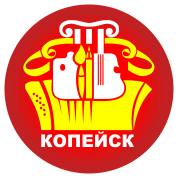 ПЛАН РАБОТЫУПРАВЛЕНИЯ КУЛЬТУРЫ АДМИНИСТРАЦИИ КОПЕЙСКОГО ГОРОДСКОГО ОКРУГА ЧЕЛЯБИНСКОЙ ОБЛАСТИна  2016  годЦЕЛИ1. Повышение качества жизни населения Копейского городского округа  через повышение доступности, качества, объема и разнообразия  услуг, оказываемых учреждениями культуры.2. Формирование посредством культурной деятельности позитивного образа Копейского городского округа в областном и российском культурном  пространстве.ЗАДАЧИ1. Сохранение нематериального культурного наследия, национальных культур.2. Совершенствование библиотечного обслуживания населения округа, обеспечения равного доступа населения к  информационным ресурсам.3. Проведение мероприятий, направленных на организацию досуга населения. 4. Развитие творческих коллективов художественной самодеятельности.5  Обеспечение безопасности и сохранности музейных фондов.6. Обеспечение музейного обслуживания населения.7. Обеспечение развития дополнительного образования детей.8. Поддержка одаренных детей.ТЕМЫ ГОДА2016 год – Год Российского киноПодготовка к 110-летию г. Копейска55 лет со дня первого полета человека в космосПРОГРАММЫ ГОДАГородские программы:Муниципальная программа «Развитие культуры Копейского городского округа» Программы учреждений культуры:«Копейск театральный» - МУ «ДК Кирова»«Филармония будущих мам» - МУ ДО ДМШ №1«Копейская филармония» - МУ ДО ДМШ №1«Я –Копейчанин» -МУ «Краеведческий музей»«Культурное наследие - музейный предмет рассказывает» - МУ «Краеведческий музей»«Мир народной культуры» – МУ «Краеведческий музей»«Семейное чтение» - МУ «ЦБС»«Мой город мне дорог» – МУ «ЦБС»«Созвездие культур» – МУ ДО «ДШИ №1» «В Урале Русь отражена» - МУ ДО ДШИ №2Заместитель начальника управления культуры                                                           Н.В. Белоусова № п/пМероприятияВремя проведенияОтветственныеПримечание1. Вопросы для рассмотрения на коллегии при главе КГО1. Вопросы для рассмотрения на коллегии при главе КГО1. Вопросы для рассмотрения на коллегии при главе КГО1. Вопросы для рассмотрения на коллегии при главе КГО1. Вопросы для рассмотрения на коллегии при главе КГО1.Создание безопасный условий в учреждениях культуры и дополнительного образования как основа противодействия угрозе терроризма на территории КГОII квартал(июль)Марчук Л.Н., директора учреждений культуры2.  Вопросы для рассмотрения  на аппаратном совещании администрации КГО с участием руководителей городских организаций и структурных подразделений администрации2.  Вопросы для рассмотрения  на аппаратном совещании администрации КГО с участием руководителей городских организаций и структурных подразделений администрации2.  Вопросы для рассмотрения  на аппаратном совещании администрации КГО с участием руководителей городских организаций и структурных подразделений администрации2.  Вопросы для рассмотрения  на аппаратном совещании администрации КГО с участием руководителей городских организаций и структурных подразделений администрации2.  Вопросы для рассмотрения  на аппаратном совещании администрации КГО с участием руководителей городских организаций и структурных подразделений администрации2.Развитие культуры как характеристика качества жизни населения городского округаII квартал (июль)Марчук Л.Н3.  Вопросы для рассмотрения  на аппаратном совещании администрации КГО с участием аппарата администрации, руководителей ОМС, СМИ , территориальных и федеральных органов государственной власти3.  Вопросы для рассмотрения  на аппаратном совещании администрации КГО с участием аппарата администрации, руководителей ОМС, СМИ , территориальных и федеральных органов государственной власти3.  Вопросы для рассмотрения  на аппаратном совещании администрации КГО с участием аппарата администрации, руководителей ОМС, СМИ , территориальных и федеральных органов государственной власти3.  Вопросы для рассмотрения  на аппаратном совещании администрации КГО с участием аппарата администрации, руководителей ОМС, СМИ , территориальных и федеральных органов государственной власти3.  Вопросы для рассмотрения  на аппаратном совещании администрации КГО с участием аппарата администрации, руководителей ОМС, СМИ , территориальных и федеральных органов государственной власти3.Копейск – территория развития различных культур, пример выстраивания добрососедских отношенийII квартал(апрель)Марчук Л.Н., директора  учреждений культуры4.Роль учреждений культуры по вопросу формирования доступной среды для инвалидов и других МГНIII квартал (август)Марчук Л.Н., директора муниципальных учреждений культуры и ДО3. Вопросы для рассмотрения на постоянных комиссиях Собрания депутатов КГО3. Вопросы для рассмотрения на постоянных комиссиях Собрания депутатов КГО3. Вопросы для рассмотрения на постоянных комиссиях Собрания депутатов КГО3. Вопросы для рассмотрения на постоянных комиссиях Собрания депутатов КГО3. Вопросы для рассмотрения на постоянных комиссиях Собрания депутатов КГО5.О ходе выполнения решения «О культурно – досуговой деятельности муниципальных учреждений клубного типа» I квартал(февраль)Марчук Л.Н., директора ДК6.О ходе выполнения решения «О Положении « О музейном деле в КГО»II квартал(апрель)Марчук Л.Н., директор МУ «Краеведческий музей»7.О ходе выполнения решения «О Положении «Об охране и сохранении  объектов культурного наследия (памятниках истории и культуры) местного (муниципального) значения, расположенных на территории КГО»II квартал(июнь)Марчук Л.Н., директор МУ «Краеведческий музей»8.О ходе выполнения решения «О Положении «Об организации библиотечного обслуживания населения, комплектовании и обеспечении сохранности библиотечных фондов, библиотек в КГО»III квартал(сентябрь)Марчук Л.Н., директор МУ «ЦБС»9.О ходе выполнения решения «Об организации дополнительного образования детей  художественно- эстетической направленности в МО «КГОIV квартал(ноябрь)Марчук Л.Н., директора школ ДО4. Вопросы для рассмотрения на совещании директоров при управлении культуры4. Вопросы для рассмотрения на совещании директоров при управлении культуры4. Вопросы для рассмотрения на совещании директоров при управлении культуры4. Вопросы для рассмотрения на совещании директоров при управлении культуры4. Вопросы для рассмотрения на совещании директоров при управлении культуры10.2016 год –год российского киноЯнварьМарчук Л.Н.11.О фестивалях и конкурсах  2016 г.ФевральБелоусова Н.В.12.О проведении городских мероприятий (смотра художественной самодеятельности, конкурса театральных коллективов)МартОрганизационно –методическая служба ( ОМС)13.Работа учреждений культуры по организации доступной среды для инвалидов и других МГН . План мероприятий по созданию условий для участия инвалидов в культурной жизни города.АпрельОМС14.О плане работы летних лагерей на территории КГОМайОМС15.О подготовке учреждений культуры и школ ДОД к работе в зимних условиях 2016-2017 г.г.ИюньБочкарева И.А.16.О подготовке к проведению  Дня города и Дня шахтера ИюльОМС17.Итоги подготовки учреждений культуры к работе в зимних условиях 2016-2017 г.г.СентябрьБочкарева И.А.18.Создание системы безопасности в учреждениях культуры и дополнительного образованияОктябрьМарчук Л.Н., директора учрежденйи19.Итоги работы учреждений культуры. Составление планов работы учреждений культуры на 2017 год.НоябрьБелоусова Н.В. ОМС20.Выполнение программы поэтапного повышения заработной платы работников учреждений культуры и дополнительного образования. Итоги. ДекабрьМарчук Л.Н.Сметанина Ю.С..5. Вопросы для рассмотрения  на Совете по культуре при управлении культуры5. Вопросы для рассмотрения  на Совете по культуре при управлении культуры5. Вопросы для рассмотрения  на Совете по культуре при управлении культуры5. Вопросы для рассмотрения  на Совете по культуре при управлении культуры5. Вопросы для рассмотрения  на Совете по культуре при управлении культуры21.Основные проекты учреждений культуры и ДО в 2016 году.ФевральМарчук Л.Н.22.Подготовка и организация участия коллективов художественной самодеятельности и учащихся школ в конкурсном и фестивальном движении городского округа, области и страныИюньОМС23.День города -2016. План мероприятий.АвгустМарчук Л.Н. Саблина Т.Е., председатель Совета директоров 24.Итоги конкурса проектов «Лучший культурный проект года»ДекабрьОМС6. Вопросы для рассмотрения на Художественном Совете при Управлении культуры6. Вопросы для рассмотрения на Художественном Совете при Управлении культуры6. Вопросы для рассмотрения на Художественном Совете при Управлении культуры6. Вопросы для рассмотрения на Художественном Совете при Управлении культуры6. Вопросы для рассмотрения на Художественном Совете при Управлении культуры25.Год российского кино в городском округе, обсуждения плана проведенияI  квартал Марчук Л.Н.26.Развитие национально –культурных центров на территории КопейскаII  квартал Марчук Л.Н.27.План основных мероприятий по созданию условий для участия инвалидов и других МГН в культурной жизни городаIII кварталМарчук Л.Н.28.Итоги реализации программы «Развитие культуры КГО»IV кварталМарчук Л.Н.7. Вопросы для рассмотрения на издательском совете при управлении культуры7. Вопросы для рассмотрения на издательском совете при управлении культуры7. Вопросы для рассмотрения на издательском совете при управлении культуры7. Вопросы для рассмотрения на издательском совете при управлении культуры7. Вопросы для рассмотрения на издательском совете при управлении культуры29.Переиздание сборника «Копейчане –Герои Советского Союза»IIкварталАфонькина М.А.30Издание ежегодного альманаха «Литературный перекресток» городского литературного объединения «Уголек»I кварталКучина Е.Л.31.Переиздание буклета «Путеводитель по школьным музеям»III кварталАфонькина М.А.32.Издание музейного вестника «Музейный вестник № 9»III квартал Марчук Л.Н., Афонькина М.А.33.Выпуск буклета «Памятники Копейска»IIIкварталАфонькина М.А., Яковкина С.В.34.Подготовка и издание альманаха навстречу 110 –летию г. Копейска «Я городу гимны слагаю…»в течении годаКучина Е.Л.Выпуск ежемесячной газеты «Краелюб»в течении годаКучина Е.Л.8. Вопросы для рассмотрения на бюджетно – финансовой комиссии при Управлении культуры8. Вопросы для рассмотрения на бюджетно – финансовой комиссии при Управлении культуры8. Вопросы для рассмотрения на бюджетно – финансовой комиссии при Управлении культуры8. Вопросы для рассмотрения на бюджетно – финансовой комиссии при Управлении культуры8. Вопросы для рассмотрения на бюджетно – финансовой комиссии при Управлении культуры35.Выполнение показателей эффективности муниципальными учреждения культуры и дополнительного образования, руководителями учрежденийОдин раз в кварталМарчук Л.Н., Белоусова Н.В., Сметанина Ю.С.36.Выполнение плана по внебюджетной деятельностиОдин раз в кварталМарчук Л.Н., Сметанина Ю.С.37.Исполнение бюджета (исполнение планов финансово – хозяйственной деятельности)Один раз в кварталМарчук Л.Н., Сметанина Ю.С.9. Основные мероприятия9. Основные мероприятия9. Основные мероприятия9. Основные мероприятия9. Основные мероприятияМероприятия в сфере образовательной деятельностиМероприятия в сфере образовательной деятельностиМероприятия в сфере образовательной деятельностиМероприятия в сфере образовательной деятельностиМероприятия в сфере образовательной деятельности38.Организация работы методического объединения.В течении годаСмольянова И.В.По особому плану39.Приемка школ ДО к новому учебному году 2016-2017 г.г.III квартал Марчук Л.Н.Бочкарева И.А.40.Проведение ежегодной конференции преподавателей школ ДОIII кварталМарчук Л.Н.41.Организация и проведение ежегодного фестиваля исполнительского мастерства учащихся школ ДО «Парад талантов»II кварталБелоусова Н.В.42.День учителяIII кварталБелоусова Н.В.43. Открытый городской конкурс детского эстрадного вокала «Лиловый шар» II кварталСмольянова И.В.44.Организация и проведение городских конкурсов и фестивалей:- Песенка года – январь- городская теоретическая олимпиада по сольфеджио «Музыкальный олимп» - март- IV городской конкурс солистов академического пения – апрель- «Копейский Синтезенок» -октябрь- «Мой любимый рояль» - ноябрьВ течении годаСмольянова И.В.45.Отчетные концерты школ ДОДII кварталСмольянова И.В.Фастовская Н.Н.Маргарян Л.И.Мероприятия в сфере библиотечного делаМероприятия в сфере библиотечного делаМероприятия в сфере библиотечного делаМероприятия в сфере библиотечного делаМероприятия в сфере библиотечного дела  46.Реализация проекта «Доступное чтение – равные возможности» в рамках работы по формированию единого информационного пространстваВ течении годаКучина Е.Л.47.Реализация проекта «Воскресные встречи копейчан» В течении годаКучина Е.Л.48.Реализация проекта «Старая, старая сказка» -лучшее в кино, посвящен Году российского киноВ течении годаКучина Е.Л.49.Проведение городского семинара «Молодежь. В зоне доступа»I кварталКучина Е.Л.  50.Реализация программ:-Молодежное измерение-Копейские параллели-Теплый дом-Планета детства- Всей семьей в библиотеку- За здоровый образ жизни- Особый ребенок-Молодой избиратель и др. В течении годаКучина Е.Л.51.Реализация проекта «Каникулы на литературных островах»II –III кварталКучина Е.Л.52.Проведение недели детской книги «Сказка в гости к нам пришла»I кварталКучина Е.Л.53.Проведение общероссийского Дня библиотекII кварталБелоусова Н.В.54.Проведение  седьмого городского фестиваля  чтения «Копейские чтения»III кварталКучина Е.Л.55.Реализация проекта «Школа материнского чтения»В течении годаКучина Е.Л.Мероприятия в сфере музейного делаМероприятия в сфере музейного делаМероприятия в сфере музейного делаМероприятия в сфере музейного делаМероприятия в сфере музейного дела56.Реализация МПП «Я - Копейчанин»В течении годаАфонькина М.А.57.Реализация программы «Я. Мой дом, мой город, моя страна»В течении годаАфонькина М.А.58.Реализация программы «Мир народной культуры»В течении годаАфонькина М.А.59.Реализация проекта «Культурное наследие – музейный предмет рассказывает»В течении годаАфонькина М.А.60.Проведение международного Дня музеевII кварталМарчук Л.Н.,Афонькина М.А.61Организация работы творческого объединения «Кружева» В течении года Афонькина М.А.Мероприятия в культурно – досуговой сфереМероприятия в культурно – досуговой сфереМероприятия в культурно – досуговой сфереМероприятия в культурно – досуговой сфереМероприятия в культурно – досуговой сфере62.Организация и проведение городского конкурса патриотического творчества  «Красная гвоздика»I кварталЯковкина С.В., Саблина Т.Е.63.Организация и проведение смотра художественной самодеятельности «Грани творчества»II кварталБелоусова Н.В., Яковкина С.В.64. Городской конкурс театральных творчества «Серебряный софит»II кварталБелоусова Н.В., Яковкина С.В.65.Городской фестиваль хореографического искусства «Танцующий город»IV кварталБелоусова Н.В., Яковкина С.В.66.Городской конкурс новогодних представлений «Новогодний серпантин»IV кварталБелоусова Н.В., Яковкина С.В.67.Организация и проведение городских массовых мероприятий:- День защитника Отечества- Масленица- Женский день 8-марта- День Победы*митинги* торжественное собрание*массовое гуляние*приемы Главы- День семьи-День защиты детей-Митинг посвященный Дню начала войны-День России-День присвоения Копейска статуса города- День города- День пожилого человека-День матери-День героев ОтечестваI кварталI кварталI кварталII кварталII кварталII. кварталII кварталII кварталIII кварталIII кварталIII кварталIV кварталIV кварталМарчук Л.Н., Яковкина С.В., директора ДК68.Проведение Дня клубного работникаIV кварталБелоусова Н.В.10. Организация работы общественных формирований при учреждениях культуры10. Организация работы общественных формирований при учреждениях культуры10. Организация работы общественных формирований при учреждениях культуры10. Организация работы общественных формирований при учреждениях культуры10. Организация работы общественных формирований при учреждениях культуры69.Организация работы литературного объединения «Уголек»В течении годаКучина Е.Л.70.Организация работы клуба художников «Феникс»В течении годаКучина Е.Л.71.Организация работы центра немецкой культуры В течении годаСаблина Т.Е.72.Организация работы татаро – башкирских центров В течении года Саблина Т. Е., Кучина Е.Л.., Руднева О.Ю.Методические мероприятияМетодические мероприятияМетодические мероприятияМетодические мероприятияМетодические мероприятия73.Организация работы методических объединений учреждений культуры и дополнительного образованияВ течении годаБелоусова Н.В., Яковкина С.В.74.Организация работы учреждений культур и ДО в городских акциях:- Защита-Здоровый город-Дети улиц-Подросток и др.В течении годаЯковкина С.В.75.Реализация плана мероприятий в рамках Концепции по формированию экологической культуры населения городского округа на 2016-2018 г.г.В течении годаЯковкина С.В.76.Реализация мероприятий Плана по созданию условий для участия инвалидов в культурной жизни общества на 2016-2017 г.г.В течении годаЯковкина С.В.77.Курирование проведения областных мероприятий на территории КГО:В течении годаЯковкина С.В.78.Участие в методических днях ОГУК «ЦНТ»В течении годаЯковкина С.В.12. Организационные мероприятия12. Организационные мероприятия12. Организационные мероприятия12. Организационные мероприятия12. Организационные мероприятия79.Формирование муниципальных заданий учреждениям культуры на 2017 г.IV кварталМарчук Л.Н., Сметанина Ю.С.80.Формирование бюджета  и внебюджетной деятельности  подведомственных учреждений культуры на 2017 г.IV кварталМарчук Л.Н., Сметанина Ю.С.81.Осуществление контроля за выполнением муниципальных заданий учреждениями культурыВ течении годаСметанина Ю.С.82.Осуществление контроля за выполнением стандартов по оказанию услуг муниципальными учреждениями культурыВ течении годаБелоусова Н.В.83.Организация работы по оказанию услуг в электронном видеВ течении годаБелоусова Н.В.84.Проведение аттестации работников учреждений культурыОдин раз в кварталБелоусова Н.В.85.Проведение Дня работников культурыI кварталМарчук Л.Н.86.Проведение конкурса на грант главы «Лучший культурный проект года»IV квартал Белоусова Н.В., ОМС87.Проведение юбилейных дат75 лет - ЦГДБ МУ «ЦБС»- 7 – апрель;60 лет - ДК РМЗ обособленное структурное подразделение МУ «ДК Ильича» - август;55 лет – библиотека семейного чтения №5 МУ «ЦБС» - октябрь;65 лет – детская библиотека №8 МУ «ЦБС» - октябрь;75 лет – детско –юношеская библиотека № 7 МУ «ЦБС» - ноябрь ;65 лет - Кызама Любовь Степановна, библиотекарь детской библиотеки №8 МУ «ЦБС» 01.01.2016;60 лет – Неволина Раиса Федоровна, библиотекарь библиотеки семейного чтения № 9 МУ «ЦБС» 14.02.2016;60 лет – Новокшонова Евгения Мелентьевна, библиотекарь ЦГБ МУ «ЦБС» 20.02.2016;60 лет – Маслова Надежда Ивановна, заведующая библиотеки семейного чтения №9 МУ «ЦБС» 26.02.2016;60 лет – Михайлова Татьяна Николаевна, библиотекарь библиотеки семейного чтения №4 МУ «ЦБС»  10.03.2016;45 лет –Кучина Елена Леонидовна, директор МУ ЦБС» 14.03.2016;55 лет - Иваева Любовь Алексеевна, библиотекарь библиотеки семейного чтения №5 МУ «ЦБС» 01.06.2016;55 лет – Соснина Надежда Алексеевна, библиотекарь библиотеки семейного чтения №5 МУ «ЦБС» 01.06.2016;60 лет – Трапезникова Вера Алексеевна, инженер по охране труда МУ «ЦБС» 06.06.2016;50 лет – Никифорова Марина Владиславовна, зав. читальным залом МУ «ЦБС» 15.06.2016;60 лет – Маслова Надежда Алексеевна, библиотекарь библиотеки семейного чтения № 5 МУ «ЦБС» 06.09.2016;45 лет – Иваськив Наталья Викторовна, зав. отделом абонемента ЦГДБ МУ «ЦБС» 18.10.2016;70 лет - Борисенко Валентина Федоровна, библиотекарь детской библиотеки №8 МУ «ЦБС» 16.11.2016;55 лет – Богачева Алла Петровна, руководитель театрального коллектива «Страна чудес» МУ «ДК Бажова» 31.12.2016.В течении годаМарчук Л.Н., Белоусова Н.В.88.Управленческое консультированиеВ течении годаСпециалисты УК89.Подготовка документов для награждения работников культуры грамотами и благодарственными письмами Министерства культуры РФ,  Губернатора Челябинской области, Законодательного собрания Челябинской области, Министерства культуры Челябинской области, Собрания депутатов КГО, Главы КГО, Управления культуры В течении годаБелоусова Н.В.90.Проведение проверок работы учреждений культуры по вопросам:-ведения бухгалтерского учета-ведению кадровой документации -по охране труда- делопроизводствуПо специальному графикуСпециалисты УК91.Организация работы по подготовке и проведению ремонтных работ в учреждениях культуры:- составление дефектных ведомостей-составление смет-контроль за ходом проведения ремонтовВ течении годаБочкарева И.А.13.  Работа со СМИ13.  Работа со СМИ13.  Работа со СМИ13.  Работа со СМИ13.  Работа со СМИ92Совместные проекты со СМИ:-Музейные страницы на ТВ-Литературные гостиные на радио-Культурная жизнь города с газетой «Копейский рабочий»-Песенная революция-День матери-День городаВ течении года Кучина Е.Л., Афонькина М.А., Саблина Т.Е.93.Подготовка ежемесячной афиши массовых мероприятий ЕжемесячноЯковкина С.В.94.Издание газет учреждений культуры:- Все в мажоре - МУ ДО ДМШ №1- По секрету – МУ ДО ДШИ №1-  Краелюб – МУ «ЦБС»Один раз в кварталСмольянова И.В. Маргарян Л.И. Афонькина М.А.Кучина Е.Л.95.Использование сайтов Копейского городского округа Министерства культуры Челябинской области для размещения информации и мероприятиях проводимых в Копейском городском округеВ течении годаБелоусова Н.В. 96.Организация работы сайтов управления культуры администрации КГО, учреждений культуры и школ ДОв течении годаКочнева Д.А., руководители учреждений культуры и школ ДО